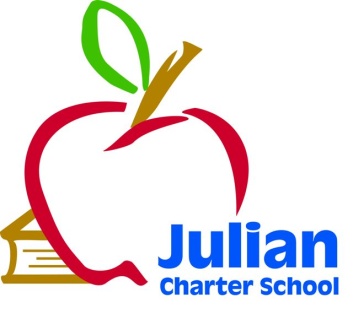 JCS Special Governing Board Meeting
Friday, January 31, 2014Murrieta Complex39665 Avenida AcaciasINSITE SuiteMurrieta,  CA  92563Telephone: 951-304-30518:30 a.m. Open SessionJulian Charter School  P. O. Box 2470  1704 Cape Horn  Julian, CA  92036-2470Julian Charter School  P. O. Box 2470  1704 Cape Horn  Julian, CA  92036-2470Board Members:Roxanne Huebscher, President (Riverside Parent); Kathleen Hedrick, Treasurer (Orange County Parent); Suzanne Schumacher, Secretary (San Diego Parent); Kevin Ogden, Member (JUSD Superintendent): Teresa Saueressig, Community Member at LargeAgenda TopicsAgenda Topics1.	Call to Order 1.	Call to Order 2.	Approval of Agenda3.	Approval of December 6, 2013 Meeting Minutes4.	Comments from Members of the Public Concerning Items Not on the Agenda5.	Comments from Members of the Board Concerning Items Not on the Agenda6.	Board Training - none7.	Consent Agenda - none8.	Executive Director’s Report - none9.	CBO Report - none10.	Special Education Report- none11.	The Board of Directors will discuss or take action on the following itemsApproval of Resolution 2014.1.1Approval of this time authorizes JCS to purchase the Avenida Acacias property or Murrieta Complex and all maters related theretoApproval of the Written Consent of the Sole Director of SDORI Charter School Properties, LLCApproval of this item authorizes SDORI Charter School Properties to purchase the Avenida Acacias or Murrieta Complex on behalf of JCSApproval of Resolution 2014.1.2Approval of this item authorizes the JCS Board of Directors approving the financing, the Second Supplemental Master Trust Indenture; a Second Deed of Trust, Financing Statement; Security Agreement, Assignment of Leases and Rents and fixture filing; A lease agreement and other documents related to the purchase of Avenida Acacias or the Murrieta ComplexApproval of Written Consent of the Sole Director of SDORI Charter School Properties, LLCAuthorizes the Sole Director of SDORI to approve financing, execution and delivery of Second Supplemental Master Trust Indenture, an Obligation #2, A Second Deed of Trust, Financing Statement, Security Agreement, Assignment of Leases and Rents and Fixture and Filing, and a Lease Agreement and other documents related to the purchase of the Avenida Acacias property or Murrieta ComplexApproval of this item acknowledges JCS’s responsibility in the purchase of this property by SDORIApproval of Limited Liability Company Resolution to Borrow/Grant CollateralApproval of this item commits to the purchase price with the Western Alliance Bank their portion of the purchase price for the Murrieta Complex propertyApproval of Resolution of Corporate LLC MemberApproval of this item recognizes that Julian Charter School is responsible for the debt of SDORI Charter School properties for the purchase of the Murrieta Complex Approval of the 504 PolicyApproval of this policy will set policy and procedures for JCS in serving students with 504sSARC – Accountability Report CardApproval of the 2013 School Accountability Report CardApproval of New Senior Graduation and Activity Policies        First reading of the updated Senior Graduation and Activity PoliciesDecision on sponsoring Staff members Visa       A final answer on whether the charter school will sponsor a Visa for a staff member 12.	Closed Session—None Planned for this Meeting Public Employee Discipline/Dismissal/Release as per Govt. Code 5495713.	Items for Next Agenda MeetingMembers of the public who would like to review materials pertaining to the agenda prior to the meeting may do so by requesting a packet from the Executive Director.In compliance with the Americans with Disabilities Act, if you need special assistance, disability-related modifications or accommodations, including auxiliary aids or services, in order to participate in the public meetings of the School’s governing board, please contact the Director at 760-765-3847.  Notification 72 hours prior to the meeting will enable the School to make reasonable arrangements to ensure accommodations and accessibility to this meeting.  Upon request, the School shall also make available this agenda and all other public records associated with this meeting in appropriate alternative formats for persons with a disability.Next MeetingNext Meeting:  Friday, March 7 2014, 8:30 a.m.                                                                 Location:  Encinitas 